	Guía de trabajo. SustantivosNombre: _____________________________________________________________________Curso: ______________________________________________________________________Fecha: ______________________________________________________________________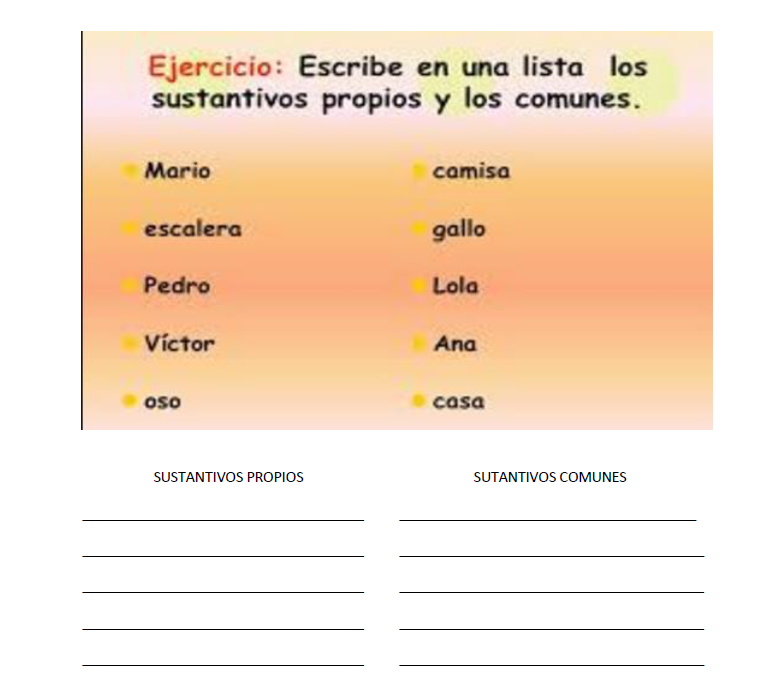 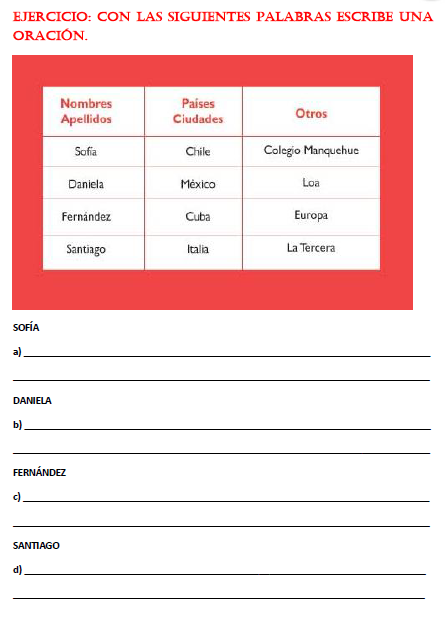 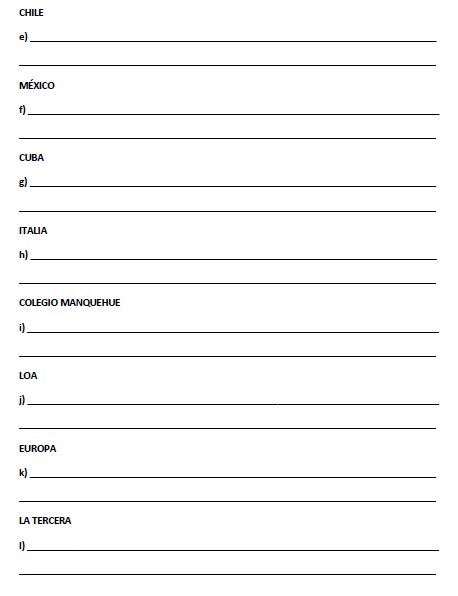 